П О С Т А Н О В Л Е Н И ЕПРАВИТЕЛЬСТВА  КАМЧАТСКОГО КРАЯ             г. Петропавловск-КамчатскийПРАВИТЕЛЬСТВО ПОСТАНОВЛЯЕТ:1. Внести в приложение к постановлению Правительства Камчатского края от 24.10.2012 № 489-П «Об утверждении Положения о формировании и реализации инвестиционной программы Камчатского края» следующие изменения:в части 3.5 раздела 3 слова «1 июля» заменить словами «1 июня»;часть 6.4 раздела 6 дополнить абзацем два следующего содержания:«В случае признания в соответствии с Бюджетным кодексом Российской Федерации  утратившими силу положений закона  о краевом бюджете на текущий финансовый год и плановый период в части, относящейся к плановому периоду, краевое государственное бюджетное или краевое государственное автономное учреждение, государственное унитарное предприятие вправе не принимать решение о расторжении предусмотренных настоящим пунктом договоров, подлежащих оплате в плановом периоде, при условии заключения дополнительных соглашений к указанным договорам, определяющих условия их исполнения в плановом периоде».»;3) часть 8.4 раздела 8 дополнить абзацем два следующего содержания:«Обязательным условием, включаемым в договоры о предоставлении бюджетных инвестиций юридическим лицам, является запрет приобретения за счет полученных средств иностранной валюты, за исключением операций, осуществляемых в соответствии с валютным законодательством Российской Федерации при закупке (поставке) высокотехнологичного импортного оборудования, сырья и комплектующих изделий, а также связанных с достижением целей предоставления бюджетных инвестиций иных операций, определенных нормативно правовым актом Правительства Камчатского края».». 2. Настоящее постановление вступает в силу через 10 дней после дня его официального опубликования.Губернатор Камчатского края                                                               В.И. Илюхин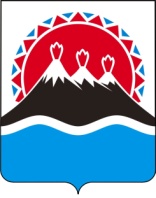 №О внесении изменений в  приложение к постановлению Правительства Камчатского края от 24.10.2012 № 489-П «Об утверждении Положения о формировании и реализации инвестиционной программы Камчатского края» 